 Graphic Art and Design Occupations 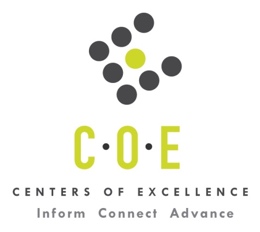 Labor Market Information ReportCollege of MarinPrepared by the San Francisco Bay Center of Excellence for Labor Market ResearchSeptember 2019RecommendationBased on all available data, there appears to be an undersupply of Graphic Art and Design workers compared to the demand for this cluster of occupations in the Bay region and in the North Bay sub-region (Marin, Napa, Sonoma and Solano Counties.) There is a projected annual gap of about 1,914 students in the Bay region and 61 students in the North Bay Sub-Region.This report also provides student outcomes data on employment and earnings for programs on TOP 1030.00 - Graphic Art and Design in the state and region. It is recommended that these data be reviewed to better understand how outcomes for students taking courses on this TOP code compare to potentially similar programs at colleges in the state and region, as well as to outcomes across all CTE programs at College of Marin and in the region. IntroductionThis report profiles Graphic Art and Design Occupations in the 12 county Bay region and in the North Bay sub-region for the review of an existing program at College of Marin. Occupational DemandTable 1. Employment Outlook for Graphic Art and Design Occupations in Bay RegionSource: EMSI 2019.2Bay Region includes Alameda, Contra Costa, Marin, Monterey, Napa, San Benito, San Francisco, San Mateo, Santa Clara, Santa Cruz, Solano and Sonoma CountiesTable 2. Employment Outlook for Graphic Art and Design Occupations in North Bay Sub-RegionSource: EMSI 2019.2North Bay Sub-Region includes Marin, Napa, Sonoma and Solano CountiesJob Postings in Bay Region and North Bay Sub-RegionTable 3. Number of Job Postings by Occupation for latest 12 months (September 2018 - August 2019)Source: Burning GlassTable 4a. Top Job Titles for Graphic Art and Design Occupations for latest 12 months (September 2018 - August 2019) Bay RegionSource: Burning GlassTable 4b. Top Job Titles for Graphic Art and Design Occupations for latest 12 months (September 2018 - August 2019) North Bay Sub-RegionSource: Burning GlassIndustry ConcentrationTable 5. Industries hiring Graphic Art and Design Workers in Bay RegionSource: EMSI 2019.2Table 6. Top Employers Posting Graphic Art and Design Occupations in Bay Region and North Bay Sub-Region (September 2018 - August 2019)Source: Burning GlassEducational SupplyThere are 12 community colleges in the Bay Region issuing 158 awards on average annually (last 3 years) on TOP 1030.00 - Graphic Art and Design. There are two colleges in the North Bay Sub-Region issuing 30 awards on average annually (last 3 years) on this TOP code. Table 7. Awards on TOP 1030.00 - Graphic Art and Design in the Bay RegionSource: Data Mart Note: The annual average for awards is 2015-16 to 2017-18.Gap AnalysisBased on the data included in this report, there is a labor market gap in the Bay region with 2,072 annual openings for the Graphic Art and Design occupational cluster and 158 annual (3-year average) awards for an annual undersupply of 1,914 students. In the North Bay Sub-Region, there is also a gap with 91 annual openings and 30 annual (3-year average) awards for an annual undersupply of 61 students.Student OutcomesTable 8. Four Employment Outcomes Metrics for Students Who Took Courses on TOP 1030.00 - Graphic Art and DesignSource: Launchboard Pipeline (version available on 9/25/19Skills and EducationTable 9. Top Skills for Graphic Art and Design Occupations in Bay Region                                                         (September 2018 - August 2019)Source: Burning GlassTable 10. Education Requirements for Graphic Art and Design Occupations in Bay Region Note: 51% of records have been excluded because they do not include a degree level. As a result, the chart below may not be representative of the full sample.Source: Burning GlassMethodologyOccupations for this report were identified by use of skills listed in O*Net descriptions and job descriptions in Burning Glass. Labor demand data is sourced from Economic Modeling Specialists International (EMSI) occupation data and Burning Glass job postings data. Educational supply and student outcomes data is retrieved from multiple sources, including CTE Launchboard and CCCCO Data Mart.SourcesO*Net OnlineLabor Insight/Jobs (Burning Glass) Economic Modeling Specialists International (EMSI)  CTE LaunchBoard www.calpassplus.org/Launchboard/ Statewide CTE Outcomes SurveyEmployment Development Department Unemployment Insurance DatasetLiving Insight Center for Community Economic DevelopmentChancellor’s Office MIS systemContactsFor more information, please contact:Doreen O’Donovan, Research Analyst, for Bay Area Community College Consortium (BACCC) and Centers of Excellence (CoE), doreen@baccc.net or (831) 479-6481John Carrese, Director, San Francisco Bay Center of Excellence for Labor Market Research, jcarrese@ccsf.edu or (415) 267-6544Graphic Designers (SOC 27-1024): Design or create graphics to meet specific commercial or promotional needs, such as packaging, displays, or logos.  May use a variety of mediums to achieve artistic or decorative effects.Entry-Level Educational Requirement: Bachelor's degreeTraining Requirement: NonePercentage of Community College Award Holders or Some Postsecondary Coursework: 29%Commercial and Industrial Designers (SOC 27-1021): Develop and design manufactured products, such as cars, home appliances, and children's toys. Combine artistic talent with research on product use, marketing, and materials to create the most functional and appealing product design.Entry-Level Educational Requirement: Bachelor's degreeTraining Requirement: NonePercentage of Community College Award Holders or Some Postsecondary Coursework: 29%Occupation 2018 Jobs2023 Jobs5-Yr Change5-Yr % Change5-Yr Open-ingsAverage Annual Open-ings25%ile Hourly WageMedian Hourly WageGraphic Designers 13,289  13,728 4383% 6,724  1,345 $20.36$30.00Multimedia Artists and Animators5,025 5,3283036%2,348 470$29.20$40.34Commercial and Industrial Designers 1,901  1,958 573% 955  191 $21.28$33.49Designers, All Other681 692 112%316  66  $25.84$35.90Total20,896  21,706 8094%10,343  2,072  $24.17$34.93Occupation 2018 Jobs2023 Jobs5-Yr Change5-Yr % Change5-Yr Open-ingsAverage Annual Open-ings25%ile Hourly WageMedian Hourly WageGraphic Designers 526  528 20% 250  50 $17.92$27.11Multimedia Artists and Animators   262247   -15-6%100   20    $13.33$29.87Commercial and Industrial Designers 161  162 11% 76  15 $17.64$30.48Designers, All Other57  57 00%28 6 $14.20$29.81TOTAL1,006  994  -12-1%454  91  $15.77$29.32OccupationBay RegionNorth Bay  Commercial and Industrial Designers5,15351  Graphic Designers4,715132  Designers, All Other3,16670  Multimedia Artists and Animators  98944  Total14,023297Common TitleBayCommon TitleBayProduct Designer3,124User Interface (UI)/User Experience (UX) Designer168Graphic Designer2,054Animator162Visual Designer1,265Industrial Designer127Designer643Brand Designer124Interaction Designer407Digital Designer113Senior Designer357Junior Graphic Designer103Production Artist249Senior Product Engineer92Product Engineer244Graphic Artist90Product Design Engineer239Interactive Designer87Production Designer219Junior Designer87Common TitleNorth BayCommon TitleNorth BayGraphic Designer77Digital Designer6Animator33Visual Designer4Product Designer18Production Designer4Production Artist15Product Design Engineer4Design Systems Designer11Junior Graphic Designer4Designer10Junior Designer4Product Engineer 8Industrial Designer4Senior Designer7Design Systems Designer, Store4Freelance Graphic Designer7Product Development Engineer3Graphic Artist6Brand Designer3Industry – 6 Digit NAICS (No. American Industry Classification) CodesJobs in Industry (2018)Jobs in Industry (2023)% Change (2018-23)% in Industry (2018)Graphic Design Services (541430)2,7132,405-11%13%Interior Design Services (541410)2,3202,4817%11%Internet Publishing and Broadcasting and Web Search Portals (519130)1,1851,57633%6%Software Publishers (511210)1,1621,13815%6%Custom Computer Programming Services (541511)9551,07312%5%Motion Picture and Video Production (512110)6436542%3%Computer Systems Design Services (541512)5485959%3%Other Specialized Design Services (541490)52558612%3%Corporate, Subsidiary, and Regional Managing Offices (551114)5185527%3%Advertising Agencies (541810)5095110%2%Industrial Design Services (5414204875186%2%Electronic Shopping and Mail-Order Houses (454110)37045322%2%EmployerBayEmployerNorth BayApple Inc.227Best Buy13Facebook145Elsa Corporation11Intuit 1062K Games10Williams-Sonoma97Take-Two Interactive7Intel Corporation 62Kalo5Google Inc.61Eo Products5Visa57Navitas Naturals4Walmart / Sam's56Medtronic4Spartan Tool53Keysight Technologies4Uber50Salvation Army3Cisco Systems Incorporated49Nuvolum3Dribble48Jelly Belly Candy Company3Cadence Design Systems Inc. 43Flexo Finders3Best Buy41Ascendant Studios3Salesforce40Mediazoo2Square35Free Range Games2Accenture33Biomarin2CollegeSub-RegionAssociatesCertificate 18+ unitsCertificate Low unitTotalCity College of San Francisco Mid-Peninsula 6  33  39 College of San Mateo Mid-Peninsula -    -    -   De Anza College Silicon Valley 11  4  9  24 Diablo Valley College East Bay 4  0  4 Foothill College Silicon Valley 14  3  1  18 Laney College East Bay 6  2  8 Los Medanos College East Bay 10  1  11 Mission College Silicon Valley 8  4  12 Monterey Peninsula College Santa Cruz - Monterey 6  3  9 Napa Valley College North Bay 2  2 Ohlone College East Bay 2  1  3 Santa Rosa Junior College North Bay 5  9  14  28 Total Bay RegionTotal Bay Region 74  60  24  158 Total North Bay Sub-RegionTotal North Bay Sub-Region 7  9 14 30 2015-16Bay 
(All CTE Programs)College of Marin (All CTE Programs)State (1030.00)Bay (1030.00)North Bay (1030.00)College of Marin (1030.00)% Employed Four Quarters After Exit74%65%61%65%66%n/aMedian Quarterly Earnings Two Quarters After Exit$10,550$10,165$6,001$8,943$7,380n/aMedian % Change in Earnings46%48%58%43%16%n/a% of Students Earning a Living Wage63%61%39%47%40%n/aSkillPostingsSkillPostingsAdobe Photoshop6,051User Research1,443Adobe Indesign4,661Web Site Design1,392Graphic Design4,378Project Management1,257Adobe Illustrator3,840User Interface (UI) Design1,211Visual Design3,743Social Media1,101Adobe Acrobat3,617Product Management1,086Adobe Creative Suite3,572Animation1,082Product Design2,831Adobe Aftereffects1,022Typesetting2,520Illustration1.020Prototyping2,478Digital Design989Interaction Design2,110Java Script933Process Design1,725Project Design833UX Wireframes1,447Information Architecture766Education (minimum advertised)Latest 12 Mos. PostingsPercent 12 Mos. PostingsHigh school or vocational training1773%Associate Degree1402%Bachelor’s Degree or Higher6,52795%